1.ПЛАНИРУЕМЫЕ РЕЗУЛЬТАТЫ ОСВОЕНИЯ УЧЕБНОГО ПРЕДМЕТА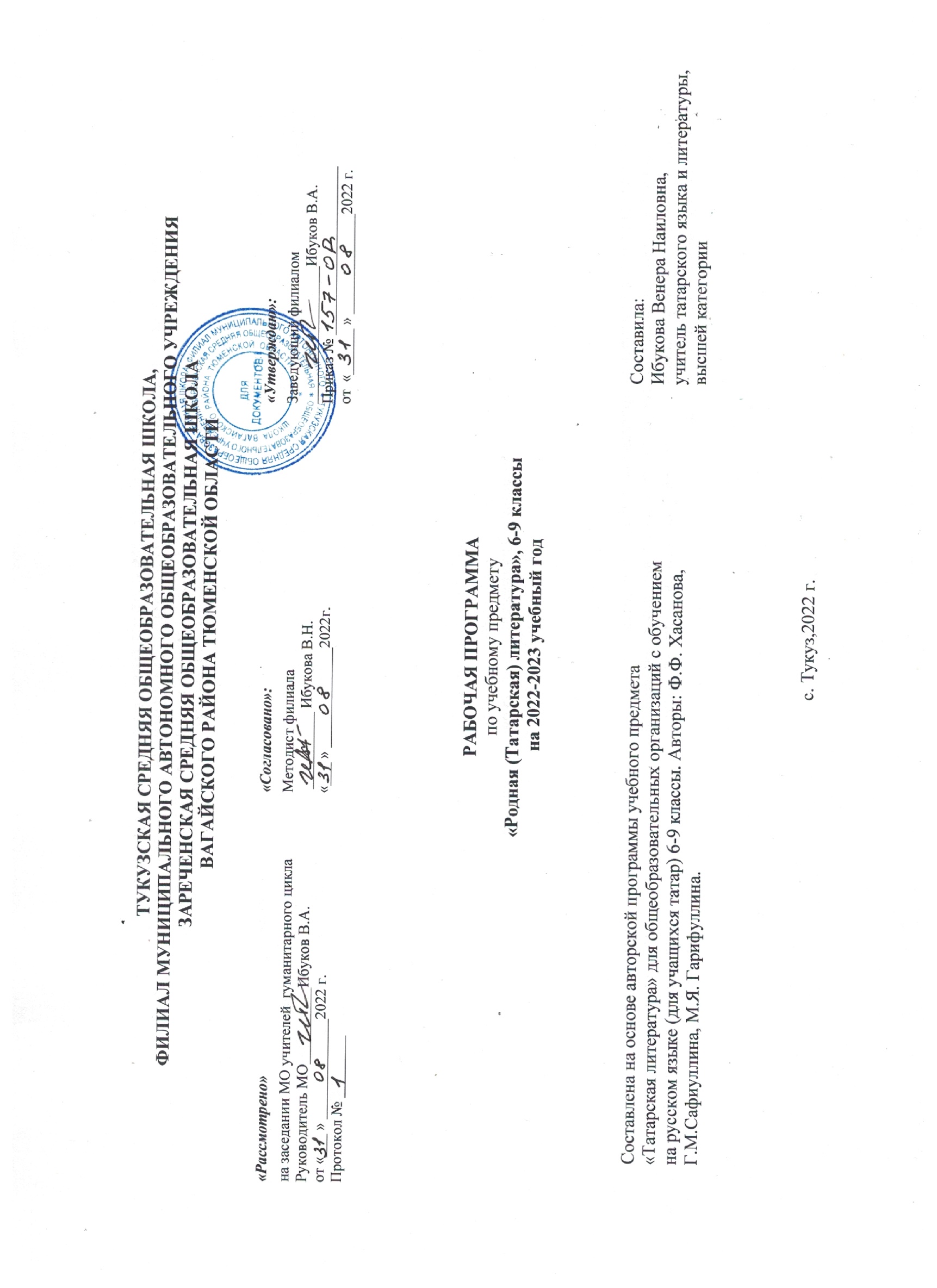 1. ПЛАНИРУЕМЫЕ РЕЗУЛЬТАТЫ ОСВОЕНИЯ УЧЕБНОГО ПРЕДМЕТАЛичностные результаты1)	воспитание российской гражданской идентичности: патриотизм, уважение к Отечеству, прошлое и настоящее многонационального народа России; осознание своей этнической принадлежности, знание истории, языка, культуры своего народа, своего края, основ культурного наследия народов России и человечества; усвоение гуманистических, демократических и традиционных ценностей многонационального российского общества; воспитание чувства ответственности и долга перед Родиной;2)	формирование ответственного отношения к учению, готовности и способности обучающихся к саморазвитию и самообразованию на основе мотивации к обучению и познанию, осознанному выбору и построению дальнейшей индивидуальной траектории образования на базе ориентировки в мире профессий и профессиональных предпочтений, с учетом устойчивых познавательных интересов, а также на основе формирования уважительного отношения к труду, развития опыта участия в социально значимом труде;3)	формирование целостного мировоззрения, соответствующего современному уровню развития науки и общественной практики, учитывающего социальное, культурное, языковое, духовное многообразие современного мира;4)	формирование осознанного, уважительного и доброжелательного отношения к другому человеку, его мнению, мировоззрению, культуре, языку, вере, гражданской позиции, к истории, культуре, религии, традициям, языкам, ценностям народов России и народов мира; готовности и способности вести диалог с другими людьми и достигать в нем взаимопонимания;5)	освоение социальных норм, правил поведения, ролей и форм социальной жизни в группах и сообществах, включая взрослые и социальные сообщества; участие в школьном самоуправлении и общественной жизни в пределах возрастных компетенций с учетом региональных, этнокультурных, социальных и экономических особенностей;6)	развитие морального сознания и компетентности в решении моральных проблем на основе личностного выбора, формирование нравственных чувств и нравственного поведения, осознанного и ответственного отношения к собственным поступкам;7)	формирование коммуникативной компетентности в общении и сотрудничестве со сверстниками, детьми старшего и младшего возраста, взрослыми в процессе образовательной, общественно полезной, учебно-исследовательской, творческой и других видов деятельности;8)	формирование ценности здорового и безопасного образа жизни; усвоение правил индивидуального и коллективного безопасного поведения в чрезвычайных ситуациях, угрожающих жизни и здоровью людей, правил поведения на транспорте и на дорогах;9)	формирование основ экологической культуры соответствующей современному уровню экологического мышления, развитие опыта экологически ориентированной рефлексивно-оценочной и практической деятельности в жизненных ситуациях;10)	осознание значения семьи в жизни человека и общества, принятие ценности семейной жизни, уважительное и заботливое отношение к членам своей семьи;11)	развитие эстетического сознания через освоение художественного наследия народовМетапредметные результаты:1)	умение самостоятельно определять цели своего обучения, ставить и формулировать для себя новые задачи в учебе и познавательной деятельности, развивать мотивы и интересы своей познавательной деятельности;2)	умение самостоятельно планировать пути достижения целей, в том числе альтернативные, осознанно выбирать наиболее эффективные способы решения учебных и познавательных задач;3)	умение соотносить свои действия с планируемыми результатами, осуществлять контроль своей деятельности в процессе достижения результата, определять способы действий в рамках предложенных условий и требований, корректировать свои действия в соответствии с изменяющейся ситуацией;4)	умение оценивать правильность выполнения учебной задачи, собственные возможности ее решения;5)	владение основами самоконтроля, самооценки, принятия решений и осуществления осознанного выбора в учебной и познавательной деятельности;6)	умение определять понятия, создавать обобщения, устанавливать аналогии, классифицировать, самостоятельно выбирать основания и критерии для классификации, устанавливать причинно-следственные связи, строить логическое рассуждение, умозаключение (индуктивное, дедуктивное и по аналогии) и делать выводы;7)	умение создавать, применять и преобразовывать знаки и символы, модели и схемы для решения учебных и познавательных задач;8)	смысловое чтение;9)	умение организовывать учебное сотрудничество и совместную деятельность с учителем и сверстниками; работать индивидуально и в группе; находить общее решение и разрешать конфликты на основе согласования позиций и учета интересов; формулировать, аргументировать и отстаивать свое мнение;10)	умение осознанно использовать речевые средства в соответствии с задачей коммуникации для выражения своих чувств, мыслей и потребностей; планирования и регуляции своей деятельности; владение устной и письменной речью, монологической контекстной речью;11)	формирование и развитие компетентности в области использования информационно-коммуникационных технологий (далее - ИКТ компетенции); развитие мотивации к овладению культурой активного пользования словарями и другими поисковыми системами;12)	формирование и развитие экологического мышления, умение применять его в познавательной, коммуникативной, социальной практике и профессиональной ориентации.Предметные результаты11) осознание значимости чтения и изучения родной литературы для своего дальнейшего развития; формирование потребности в систематическом чтении как средстве познания мира и	себя в этом мире, гармонизации отношений человека и общества, многоаспектного диалога;2)	понимание родной литературы как одной из основных национально-культурных ценностей народа, как особого способа познания жизни;3)	обеспечение культурной самоидентификации, осознание коммуникативно-эстетических возможностей родного языка на основе изучения выдающихся произведений культуры своего народа, российской и мировой культуры;4)	воспитание квалифицированного читателя со сформированным эстетическим вкусом, способного аргументировать свое мнение и оформлять его словесно в устных и письменных высказываниях разных жанров, создавать развернутые высказывания аналитического и интерпретирующего характера, участвовать в обсуждении прочитанного, сознательно планировать свое досуговое чтение;5)	развитие способности понимать литературные художественные произведения, отражающие разные этнокультурные традиции;6)	овладение процедурами смыслового и эстетического анализа текста на основе понимания принципиальных отличий литературного художественного текста от научного, делового, публицистического и т.п., формирование умений воспринимать, анализировать, критически оценивать и интерпретировать прочитанное, осознавать художественную картину жизни, отраженную в литературном произведении, на уровне не только эмоционального восприятия, но и интеллектуального осмысления.2.СОДЕРЖАНИЕ УЧЕБНОГО ПРЕДМЕТА6 классУстное народное творчество. Народные песни.Творчество Юсуфа Баласагунлы.Жизнь и творчество ГабдахимаУтыз ИмяниЖизнь и творчество Г. Кандалый.Жизнь и творчество Г.Тукая. Стихи,поэмы,рассказы.Жизнь и творчество Г.Исхакый. Рассказ "Кожаные сапоги".Жизнь и творчество М. Гафури. Стихи  М.Гафури.Жизнь и творчество ХадиТакташа. Лирика ХадиТакташа.Жизнь и творчество И. Гази. Рассказ "Незабываемые годы". Лена Шагыйрьжан "Спасибо хлеборобу!Стихи М. Джалиля. Н. Даули "Отомстите врагу". Жизнь и творчество Х. Можай. Х.Можай "Подарок". Г. Исхак "Перед боем" Жизнь и творчество Ш. Маннур. "Прощальная песня", "Татарская девушка", «Цветы и снаряды». Жизнь и творчество М. Махдиева. М. Махдиев "Фронтовики" К. Латыйп "Парад победы". Р. Валиев "Любовь и ненависть". Баллады Ш. ГалиеваЖизнь и творчество Ш. Маннапова.Ш. Маннапов "Глухие звуки", "Говорят был у солдата". Р. Акъегет "На площади горят вечные огни". Ж. Дарзаман "Геройство".Э. Шарифуллина "Родина". Ф.Яруллин Человеку нужна Родина" Жизнь и творчество А. Еники. Рассказ "Красота". М. Мирза "Воспоминания детства". Жизнь и творчество Г. Баширова. Г. Баширов "Сабантуй" Д. Гайнетдинова "Ласточка каменного берега". А. Чехов "Анюта". Х. Кристиан Андерсен "Принцеса на горошине". К. Паустовский "Медный перстень”. Юмористические рассказы. Р. Фаизов "Герой сказал". Г. Мухамматшин "Гусиная каша". И. Гази "Почему засмеялась Маулия?” Г. Афзал “Усы кручу”. Г Рахим “Шуба Аля-Шер”.Жизнь и творчество Х. Туфана. Стихи Х. Туфана. Н.Нажми "Татарский язык". Р. Файзуллин "Мой язык". Ш. Галиев "Родной язык".7 классУстное народное творчество. Риваяты и легенды. Эпосы и дастаны. Пословицы и поговорки.С. Сараи "Сухейль и Гульдурсун". Рассказ о МажмагулЖизнь и творчество Г. Тукая. Г. Тукай "Национальные мотивы". М. Хусаен "Тукай - наш поэтический утёс". Виртуальная экскурсия в музей Г. Тукая.Жизнь и творчество ХадиТакташа. Поэма «Алсу».Г. Ибрагимов "Дети природы". Теория Литературы. Пейзаж Ф. Карим "У нас весна …", "Звонкая зелёная гармонь. Беседа о Ф. Кариме Г. Кутуй "Художник".Жизнь и творчество С. Хакима. С. Хаким "Садоводы".Г. Баширов "Вот тебе на!"Жизнь и творчество А. Еники. А. Еники "Кто спел?","Цветок мака".Рассказ Ибрагима Гази «Мальчик со звездой».М. Махдиев "Мы дети сорок первого", "Один майор", "Спать хочется". Теория литературы. Троп. МетонимияАвтобиогрфические произведения М. Галиев "Основа".А. Пушкин "Зимний вечер", "Я вас полюбил". М. Лермонтов "Тучи". А. Тимергалин "На секретной планете". Фантастика.8 классУстное народное творчество. Жанр баит. Баит "Сююмбика.Литература 17 векаСайяди "Эпос Бабахана". Портрет. Переходность в литературе. Система стихосложения.Стихи Р. Гаташа, М. Мирзы.Литература 18 века. История литературы XVIII века. Жизнь и творчество Т. Ялчыгол.Литература XIX века. Жизнь и творчество Акмуллы. М. Агламов "Телега Акмуллы", "Баит Акмуллы".Ф. Карими "Дочь мурзы Фатима". Ф. Тарханова "Я человек XIX века".Казанский период творчества Г. Тукая. Стихи Тукая. Наследие Г. Тукая.Р. Гаташ "Лето 1913 года. Зайтуна на могиле Г. Тукая"Жизнь и творчество Г. Ибрагимова. Рассказ "Алмачуар”. Р. Харис "О гибели АлмачуарЖизнь и творчество Ш. Камала. Рассказ "В метель". Музей - квартира Ш. Камала в Казани.Рассказ "В метель". Музей – квартира Ш. Камала в КазаниЖизнь и творчество С. Рамиева. Стихи С. РамиеваЖизнь и творчество Ш. Бабича. Стихи Ш. Бабича.Жизнь и творчество Н. Думави. Рассказ "Русалка".Стихи С. Хакима, М. ВалиеваФатихХусни "Нерассказанная повесть". Аннотация. Рецензия.Жизнь и творчество Ш. Маннура. Роман. Роман "Муса". Жизнь и творчество Г. Афзала. Стихи Г. Афзала. Лирика. М. Махдиев "Человек уходит - песня остаётся Э. Шарифуллина "На небе Тукая".Жизнь и творчество М. Агламова. М. Агламов "В мире берёз".Жизнь и творчество Ф. Садриева. Отрывок из трилогии "Радость несчастных".Стихи Р. Хариса. Буинский музей Р. Хариса. Драма "Любовные сны Тукая".Драматурги. Жизнь и творчество М. Файзи. Драма "Галиябану". Музей М. Файзи в Балтачском районе Жизнь и творчество Т. Миннуллина. Драма "Мелодичная песня".Лирика 20 века. История татарской лирики. Короткие стихи. Стихи Г.Рахима и Р.Гаташа. Песни о маме. Стихи.9 классПериоды тюркско-татарской литературы. Тюркская литература времен исламизации. Тюркско-татарская литература времен Золотой Орды. Теория литературы. Трагедия. “Идигей”.Дастан “Идегәй”.“Идегей”- классика эпического жанра. “Идегей” и народные традиции.Религия и суфизм в тюркско-татарской литературе.История татарской литературы XIX века.Поэзия XIX века. Стихотворения Г.Каргалыя, Х.Салихова, Г.Чокрыя, М.Акмуллы.Проза XIX века. М.Акъегетзада «Хисаметдин менла». Творчество Р.Фахретдинова. Знакомство с творчеством З.Бигиева. З.Бигиев “Меңнәр, яки Гүзәл кыз Хәдичә”. Ш.Мухамадиев “Япон сугышы, яки Доброволец Батыргали агай”.Начало татарской драматургии. Г.Ильяси “Бичара кыз”. Габдрахман Ильяси “Бичара кыз”.Татарская литература ХХ века. Драматические произведения. Г.Камал “Беренче театр”.Комедия. Трагикомедия. Ш.Хусаенов “Әниемнеңаккүлмәге”.Татарская литература ХХ века. Проза. Ф.Амирхан “Хәят”.Писатели о женитьбе. Писатели о любви. Национальный колокольчик.Публицистика. М.Юнус “Су, күк һәм җир турында хикәяләр”.Поэзия ХХ века. Г.Афзал, Р.Ахметзянов.Произведения с переводом. А.Пушкин “Пророк”.3.Тематическое планирование, в том числе с учётом рабочей программы воспитания с указанием количества часов6класс (34ч.)7класс (34ч.)8 класс (34ч.)9 классТема раздела/количество часовНомер урокаТема урока/количество часовУстное народное творчество./2ч.1Устное народное творчество. Народные песни./1ч2Творчество Юсуфа Баласагунлы./1чЛитература 18века /2ч.3Жизнь и творчествоГабдеряхимаУтызИмяни/2чЛитература 19 века /1ч.4Жизнь и творчество Г. Кандалый./1чЛитература 20века /4ч.5Жизнь и творчество Г.  Тукая. Стихи,поэмы,рассказы.,4ч6Вн. чт. Жизнь  и творчество Г.Исхакый.  Рассказ "Кожаные сапоги"./1ч.7Жизнь и творчество М. Гафури. Стихи  М.Гафури.РПВ О родном языке/1ч.8Жизнь и творчество ХадиТакташа. Лирика Хади Такташа./1ч.9Жизнь и творчество И.  Гази. Рассказ "Незабываемые годы"./1ч.10Лена Шагыйрьжан  "Спасибо хлеборобу!/1ч.Литература ВОВ /13ч.11Стихи М. Джалиля./1ч.12Н. Даули "Отомстите врагу".РПВ Дух патриотизма.13Жизнь и творчество Х. Можай. Х.Можай"Подарок"./1ч.14Г. Исхак "Перед боем"/1ч.15Жизнь и творчество Ш. Маннур. "Прощальная песня"16"Татарская девушка", «Цветы и снаряды»./1ч.17Жизнь и творчество М. Махдиева. М. Махдиев "Фронтовики"/1ч.18К. Латыйп "Парад победы".Р. Валиев "Любовь и ненависть"./1ч.19Баллады Ш. Галиева/1ч.20Жизнь и творчество Ш. Маннапова.Ш. Маннапов "Глухие звуки", "Говорят21был у солдата". Р. Акъегет "На площади горят вечные огни".  Ж. Дарзаман22"Геройство"./1ч.23Э. Шарифуллина "Родина". РПВ.Ф.Яруллин Человеку нужна Родина"/1ч.24Жизнь и творчество А. Еники. Рассказ "Красота"./1ч.25М. Мирза "Воспоминания детства"./1ч.26Жизнь и творчество Г. Баширова. Г. Баширов "Сабантуй"/1ч.27Д. Гайнетдинова "Ласточка каменного берега"./1ч.Переводная литература /2ч.28А. Чехов "Анюта". Х. КристианАндерсен "Принцеса на горошине"./1ч.29К. Паустовский "Медный перстень”./1ч.Юмористические рассказы. /7ч.30Юмористические рассказы. РПВ Юмор в нашей жизни.Р. Фаизов "Герой сказал". Г. Мухамматшин"Гусиная каша"./1ч.31И. Гази "Почему засмеялась Маулия?” Г. Афзал “Усы кручу”. Г Рахим“Шуба Аля-Шер”./2ч.32-34Жизнь и творчество Х. Туфана. Стихи Х. Туфана. Н.Нажми «Татарский язык» /4ч.Тема раздела/количество часовНомер урокаТема урока/количество часовУстное народное творчество. /7ч.1-2Устное народное творчество./2ч.              3-7Риваяты и легенды. Эпосы и дастаны. Пословицы и поговорки./5ч.Древняя литература /1ч.8С. Сараи "Сухейль и Гульдурсун"./1ч.Литература 18 века /1ч.9Рассказ о Мажмагул.РПВ Преданность. /1ч.Литература 20 века /8ч.10Жизнь и творчество Г. Тукая./1ч.11Г. Тукай "Национальные мотивы".1ч.12М. Хусаен "Тукай - наш поэтический утёс"./1ч.              13Виртуальная экскурсия в музей Г. Тукая.1ч.14Жизнь и творчество ХадиТакташа. Поэма «Алсу»./1ч.15Г. Ибрагимов "Дети природы". /2ч.16Теория Литературы.Пейзаж.РПВ.Красота родного края. /1ч.Литература ВОВ /13ч.17Ф. Карим "У нас весна …", "Звонкая зелёная гармонь. Беседа о Ф. Кариме /1ч.18Г. Кутуй "Художник". /1ч.19Жизнь и творчество С. Хакима. С. Хаким "Садоводы"./1ч.20Г. Баширов "Вот тебе на!"/1ч.21-23Жизнь и творчество А. Еники. А. Еники "Кто спел?","Цветок мака". /3ч.24-25Рассказ Ибрагима Гази «Мальчик со звездой».РПВ.Героическое детство. /2ч.26М. Махдиев "Мы дети сорок первого", "Один майор", "Спать хочется"./1ч.27Теория литературы. Троп. Метонимия. Автобиографические  произведения /1ч.28Теория литературы. Т.Миннуллин. «Здесь родились, здесь выросли».РПВ Экология. (Драма) /1ч.29Проектная работа. Постановка сценического произведения./1ч.30Произведение Г.Гильманова «О двух друзьях и старике»./1ч.31М. Галиев "Основа".РПВ Порог дома. /1ч.Переводная литература /4ч.32А. Пушкин "Зимний вечер", "Я вас полюбил"./1ч.33-34М. Лермонтов "Тучи". А. Тимергалин "На секретной планете". Фантастика./3ч.Тема раздела/количество часовНомер урокаТема урока/количество часовУстное народное творчество./3ч.1Устное народное творчество. Жанр баит. Баит "Сююмбика./3ч.Литература 17 века /1ч.2Сайяди "Эпос Бабахана". Портрет. Переходность в литературе3Система стихосложения. Стихи Р. Гаташа, М. Мирзы./1ч.4История литературы XVIII века. Жизнь и творчество Т. Ялчыгол./1ч.ЛИТЕРАТУРА 18 ВЕКА. /1ч.5Литература XIX века. Жизнь и творчество Акмуллы.М.Агламов"Телега»/1ч.6Акмуллы", "БаитАкмуллы"./1ч.Литература XIX века./2ч.7Ф. Карими "Дочь мурзы Фатима". РПВ Сила любви.Ф. Тарханова "Я человек XIX века".8Татарская литература XX века./1ч.9Казанский период творчества Г. Тукая. Стихи Тукая. Наследие Г. Тукая./1ч10Р. Гаташ "Лето 1913 года. Зайтуна на могиле Г. Тукая"/1ч.Татарская литература XX века./19ч.11Жизнь и творчество Г. Ибрагимова. Рассказ "Алмачуар”./1ч.12Р. Харис "О гибели Алмачуар/РПВ.Любовь к братьям нашим меньшим.1ч.13Жизнь и творчество Ш. Камала. Рассказ "В метель". Музей – квартира Ш. Камала в Казани./1ч14Рассказ "В метель". Музей – квартира Ш. Камала в Казани/1ч.15Жизнь и творчество С. Рамиева. Стихи С. Рамиева/1ч.16Жизнь и творчество Ш. Бабича. Стихи Ш. Бабича./1ч.17Жизнь и творчество Н. Думави. Рассказ "Русалка"./1ч.18Стихи С. Хакима, М. Валиева/1ч.19ФатихХусни "Нерассказанная повесть". Аннотация. Рецензия./1ч.20Жизнь и творчество Ш. Маннура. Роман. Роман "Муса"./1ч.21Жизнь и творчество Г. Афзала. Стихи Г. Афзала. Лирика./1ч.22М. Махдиев "Человек уходит - песня остаётся /1ч.23Э. Шарифуллина "На небе Тукая". /1ч.24Жизнь и творчество М. Агламова. М. Агламов "В мире берёз". /1ч.25Жизнь и творчество Ф. Садриева. /1ч.26Отрывок из трилогии "Радость несчастных".РПВ Понятие счастья. /1ч.27Стихи Р. Хариса. Буинский музей Р. Хариса. /1ч.ДРАМАТУРГИЯ./4ч.            28Драма "Любовные сны Тукая". /1ч.29Жизнь и творчество М.Файзи Драма "Галиябану"../1ч.            30Жизнь и творчество Т. Миннуллина. /1ч.31Драма "Мелодичная песня". /1ч.32. История татарской лирики.Короткие стихи. /2ч.ЛИРИКА 20 ВЕКА33Стихи Г.Рахима и Р.Гаташа. Песни о маме. Стихи /2ч.34Подведение итогов года.Повторение.Тема раздела/количество часовНомер урокаТема урока/Количество часовТема раздела/количество часовНомер урокаТема урока/Количество часовВведение. Древняя литература /4ч.1Периоды тюркско-татарской литературы. 1Введение. Древняя литература /4ч.1Древние рунические письмена.1Введение. Древняя литература /4ч.1Древние уйгурские письмена.1Введение. Древняя литература /4ч.2Махмут Кашгари и его работа "Диване-логатет торк".1Тюркская литература времен исламизации./1ч.3Тюркская литература времен исламизации. Ахмет Ясави и Сулейман Бакыргани и их творчество.Жанры мадхия и марсия.1Тюркско-татарская литература времен Золотой Орды. /3ч.4Тюркско-татарская литература времен Золотой Орды. 1Тюркско-татарская литература времен Золотой Орды. /3ч.4Теория литературы. Трагедия. Дастан “Идегәй”.1Тюркско-татарская литература времен Золотой Орды. /3ч.Литературная критика. Творчество Мауля Колый.1Религия и суфизм в тюркско-татарской литературе./1ч.5Религия и суфизм в тюркско-татарской литературе. РПВ.Виртуальное путешествие в Булгарский государственный историко-архитектурный музей-заповедник .1История татарской литературы XIX века./1ч.6История татарской литературы XIX века.1Поэзия XIX века./2ч.7Поэзия XIX века. Стихотворения Г.Каргалыя, Х.Салихова, Г.Чокрыя, М.Акмуллы.1Поэзия XIX века./2ч.7Вн. чт.Поэты 19 века.1Проза XIX века. /6ч.8Проза XIX века. М.Акъегетзада «Хисаметдин менла».1Проза XIX века. /6ч.8Жизнь Мусы Акъегетзадэ. 1Проза XIX века. /6ч.8Повесть "Хисаметдин менла".1Проза XIX века. /6ч.9Творчество Р.Фахретдинова.  РПВ. Педагогика в воспитании.1Проза XIX века. /6ч.9Роман "Асма, яки Гамал ва жаза».Часть 1.1Проза XIX века. /6ч.9Роман "Асма, яки Гамал ва жаза».Часть 2.1Проза XIX века. /6ч.10Знакомство с творчеством З.Бигиева.1Проза XIX века. /6ч.10З.Бигиев “Меңнәр, яки ГүзәлкызХәдичә”.1Проза XIX века. /6ч.10Ш.Мухамадов “Япон сугышы, яки Доброволец Батыргали агай”.1Проза XIX века. /6ч.10Теория литературы. Сатира.1Проза XIX века. /6ч.11Р.Р Сочинение на тему "Настоящее и ложное мужество".РПВ.1Начало татарской драматургии. /3ч.12Начало татарской драматургии. Г.Ильяси “Бичара кыз”.1Начало татарской драматургии. /3ч.12История театра.1Начало татарской драматургии. /3ч.13Драматические произведения.Жизнь и творчество Г.Камала 1Комедия. Трагикомедия./2ч.13Г.Камал “Беренче театр”. 1Комедия. Трагикомедия./2ч.13Теория литературы: комедия, трагикомедия.1Комедия. Трагикомедия./2ч.14Шариф Хусаинов: жизнь и творчество.1Комедия. Трагикомедия./2ч.14Ш.Хусаенов. Драма “Әниемнең ак күлмәге”,ч.1.1Комедия. Трагикомедия./2ч.14Ш.Хусаенов. Драма “Әниемнең ак күлмәге”,ч.2.1Комедия. Трагикомедия./2ч.15Ш.Хусаенов. Драма “Әниемнең ак күлмәге”,ч.3.1Комедия. Трагикомедия./2ч.16Р.Р. Сочинение "Душа матери-стекло".1Татарская литература ХХ века. Поэзия./2ч.17Габдулла Тукай "Молитва матери».1Татарская литература ХХ века. Поэзия./2ч.17Вн. чт. Кодекс по Г.Тукаю.1Татарская литература ХХ векаПроза./25ч.18Татарская литература ХХ века. Проза. Ф.Амирхан: жизнь и творчество. 1Татарская литература ХХ векаПроза./25ч.18Повесть Ф.Амирхана “Хаят”,часть 1.1Татарская литература ХХ векаПроза./25ч.19Повесть Ф.Амирхана “Хаят”,часть 2.1Татарская литература ХХ векаПроза./25ч.19Повесть Ф.Амирхана “Хаят”,часть 3.1Татарская литература ХХ векаПроза./25ч.20Жизнь и творчество Г.Ибрагимова.1Татарская литература ХХ векаПроза./25ч.20Произведение Г.Ибрагимова "Любовь - счастье".1Татарская литература ХХ векаПроза./25ч.21А. Еники. Повесть "Невысказанное завещание".1Татарская литература ХХ векаПроза./25ч.21А. Еники. Повесть "Невысказанное завещание".1Татарская литература ХХ векаПроза./25ч.21А. Еники. Повесть "Невысказанное завещание".1Татарская литература ХХ векаПроза./25ч.21А. Еники. Повесть "Невысказанное завещание".1Татарская литература ХХ векаПроза./25ч.22Р.Р. Сочинение по повести А.Еники.1Татарская литература ХХ векаПроза./25ч.23Г.Апсалямов."Белые цветы",часть 1.1Татарская литература ХХ векаПроза./25ч.23Г.Апсалямов."Белые цветы", часть 2.1Татарская литература ХХ векаПроза./25ч.23Г.Апсалямов."Белые цветы",часть 3.1Татарская литература ХХ векаПроза./25ч.23Г.Апсалямов."Белые цветы",часть 4.1Татарская литература ХХ векаПроза./25ч.24Аяз Гиляжев:жизнь и творчество.1Татарская литература ХХ векаПроза./25ч.24Повесть "В пятницу вечером", часть 1.1Татарская литература ХХ векаПроза./25ч.24Повесть "В пятницу вечером",часть 2.1Татарская литература ХХ векаПроза./25ч.25Р.Р Сочинение по повести "В пятницу вечером".1Татарская литература ХХ векаПроза./25ч.25Национальный звонок татар.1Татарская литература ХХ векаПроза./25ч.26Рустам Мингалим: жизнь и творчество.1Татарская литература ХХ векаПроза./25ч.26Рассказ "Желтая,прежелтая осень", часть 1.1Татарская литература ХХ векаПроза./25ч.26Рассказ "Желтая,прежелтая осень",часть 2.1Татарская литература ХХ векаПроза./25ч.27Вн. чт."Достойный жених.Фаниса Яруллина.1Публицистика./2ч.28Публицистика. М.Юнус “Су, күк турында хикәяләр”.1Поэзия ХХ века./5ч.28Публицистика. М.Юнус “Жир турында хикәя”.129Р.Мингалим."О желтая осень!" и другие стихи. Понятие о персонификации.РПВ. Любовь к детям.130Поэзия ХХ века. Г.Афзал, Р.Ахметзянов.130Вн. чт.Стихи поэтов 20 века. Региональный  компонент. Б.Сулейманов. Стихи131Итоговая контрольная работа.1Произведения с переводом. Повторение изученного/1ч.32Работа над ошибками. Повторение пройденного по теме «Татарская литература 19 в»1Произведения с переводом. Повторение изученного/1ч.33Стихи А.Пушкина и Г.Тукая "Пророк". Повторение темы «Литераура 20 в»1Произведения с переводом. Повторение изученного/1ч.34Повторение пройденного за год.1Итого:34